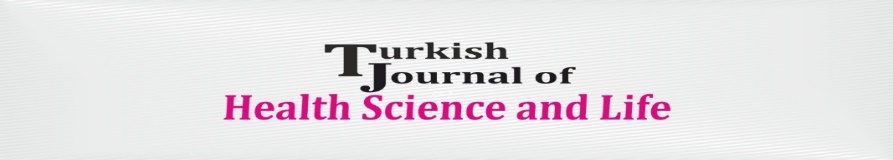 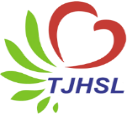 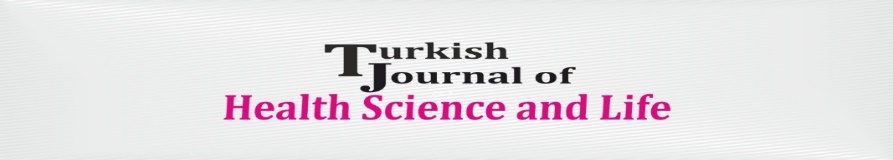 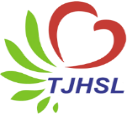 COPYRIGHT TRANSFER FORMResponsible/Corresponding authorResponsible/Corresponding authorResponsible/Corresponding authorTitle of   ManuscriptTitle of   ManuscriptTitle of   ManuscriptAcceptance DateAcceptance DateAcceptance DateList of authorsList of authorsList of authorsList of authorsList of authorsList of authorsSıra No Name - SurnameEmailEmail    SignatureDate12345University/Company/InstitutionAdressE-MailMobile PhoneThe authors agree that:The manuscript submitted is his/her/their own original work and has not been plagiarized from any prior work,All authors participated in the work in a substantive way and are prepared to take public responsibility for the work,All authors have seen and approved the manuscript as submitted,The manuscript has not been published and is not being submitted or considered for publication elsewhere,The text, illustrations, and any other materials included in the manuscript do not infringe upon any existing copyright or other rights of anyoneTurkish Journal of Health Science will publish the content under Creative Commons Attribution-NonCommercial 4.0 International (CC BY-NC 4.0) license that gives permission to copy and redistribute the material in any medium or format other than commercial purposes as well as remix, transform and build upon the material by providing appropriate credit to the original workThe Contributor(s) or, if applicable the Contributor’s Employer, retain(s) all proprietary rights other than copyright, such as patent rights; to use, free of charge, all parts of this article for the author’s future works in books, lectures, classroom teaching or oral presentations, the right to reproduce the article for their own purposes provided the copies are not offered for sale.However, reproduction, posting, transmission or other distribution or use of the article or any material contained therein, in any medium as permitted hereunder, requires a citation to the Journal and appropriate credit to Turkish Journal of Health Science and Life as publisher, suitable in form and content as follows: Title of article, author(s), journal title and volume/issue, Copyright© year.I/We indemnify Turkish Journal of Health Science and Life and the Editors of the Journals, and hold them harmless from any loss, expense or damage occasioned by a claim or suit by a third party for copyright infringement, or any suit arising out of any breach of the foregoing warranties as a result of publication of my/our article. I/We also warrant that the article contains no libelous or unlawful statements and does not contain material or instructions that might cause harm or injury. I / We will not withdraw the article from the moment the article is pre-checked; we are aware of the fact that it is our responsibility to follow up the processes through the address dergipark.org.tr and that the article will be rejected against the obligations we have not fulfilled within the given dates. This copyright form must be signed/ratified by all authors. Separate copies of the form (completed in full) may be submitted by authors located at different institutions; however, all signatures must be original and authenticated.Responsible/Corresponding author’s;SignatureDateResponsible/Corresponding author’s;